Press ReleaseSolomon Power would like to announce that the Electricity Tariff (Base Tariff and Tariff Adjustments) Regulations 2016 has been gazetted. The Regulations 2016 commence on 1 January 2017. Furthermore The Electricity (Tariff) (Automatic Base Tariff and Fuel Price Adjustment) Regulations 2005 (Legal Notice No 108 of 2005) has been repealed.The Regulations 2016 has two types of customers; Regular and Non-Regular. Under these two broad types there is further division as Domestic, Commercial and Industrial customer categories. The tariff additionally has 12 tiers for Regular Customers (4 for Domestic, 5 for Commercial and 3 for Industrial) based on monthly consumption range. The Regulations 2016 has 4 types of charges and these are Network Access Charge, Non-Fuel Variable Charge, Demand Charge and Fuel Charge. The Network Access Charge is a fixed monthly fee charged to each customer based on the customer category and their monthly consumption range.The Demand Charge is a fixed monthly charge that only applies to Non-Regular Customers.The total charge for a Regular Customer with a kilowatt meter is the sum of the Network Access Charge, the Non-Fuel variable charge and the Fuel Charge. The total charge for a Regular Customer with a cashpower meter is the sum of the Non-Fuel Variable Charge and the Fuel Charge.The total charge for a Non-Regular Customer is the sum of the Network Access Charge, Demand Charge and the Fuel Charge.The Electricity charges for the month of January 2017 are the following:For Regular Customers with kilowatt meters: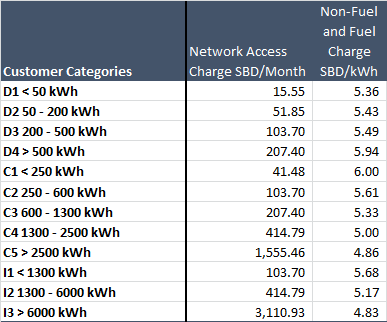 For Regular Customers with cashpower meters: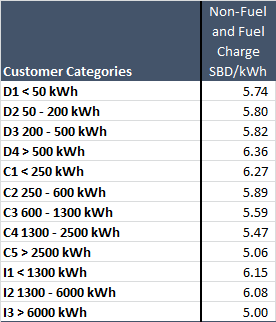 For Non-Regular Customers: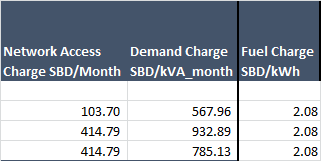 The tariff has reduced and for the first time for certain categories it is below SBD5.00A reduced tariff will increase economic growth and help all to build our Nation.Solomon Power wishes all its customers a Merry Christmas and a Very Happy and Prosperous 2017. May God Bless Solomons.The Electricity Tariff (Base Tariff and Tariff Adjustments) Regulations 2016 will be available on our website www.solomonpower.com.sbSolomon Power encourages the public to contact Solomon Power Customer Services team in its Ranadi Office if they have any questions/clarifications about the new Tariff.Pradip VermaChief Executive Officer